Publicado en  el 06/09/2016 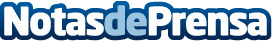 'Mensajeros de la Paz' Murcia y la Consejería de la región trabajan por crear un protocolo para prevenir y evitar el maltrato a personas mayoresEl protocolo se impartirá en centros de día y residencias dependientes del Instituto Murciano de Acción Social (Imas)Datos de contacto:Nota de prensa publicada en: https://www.notasdeprensa.es/mensajeros-de-la-paz-murcia-y-la-consejeria-de Categorias: Murcia Personas Mayores http://www.notasdeprensa.es